Утверждаю заведующий МБДОУ д/с № 70 ________Шаповалова Е.С. Отчет о деятельности базовой стажировочной площадки МБДОУ д/с №70 г. Ставрополя за 2011-2014 годы.      Согласно приказа МО СК  №867 от 26 сентября 2011 г. «Об организации работы стажировочной площадки в рамках реализации в 2011-2013 гг. мероприятий Федеральной целевой программы развития образования по направлению «Достижение во всех субъектах  Российской Федерации стратегических ориентиров национальной образовательной инициативы «Наша новая школа», МБДОУ д/с №70 города Ставрополя,  получило статус  базового ДОУ для проведения практической части в рамках  работы федеральной ста жировочной площадки по направлению «Модернизация муниципальных систем дошкольного образования»     Темами  инновационной деятельности МБДОУ д/с №70 за текущий период  были: 1.«Интерактивные формы работы с детьми дошкольного возраста». 2. «Модернизация системы дошкольного образования »3. «Профессиональная компетентность воспитателя как условие качества педагогического процесса».4. «Развитие личности дошкольника в ДОО в условиях введения ФГОС ДО».В таблице 1 представлен график прохождения стажировок в МБДОУ д/с №70Таблица 1         Таким образом, за 2011-2014 г. на базе МБДОУ д/сад №70 всего было принято 13 групп стажеров:  90 руководителей и заместителей руководителей образовательных учреждений, 300 воспитателей.     Работа базового МБДОУ д\с № 70 представляет собой модель, включающую осмысление и практическую реализацию ключевых идей модернизации регионального дошкольного образования, создание ресурсов и научно-методического сопровождения внедрения в практику деятельности ДОУ проектов развития в контексте современных государственных требований, анализ и рефлексию эффективности модернизационных процессов.         Целью деятельности  является диссеминация опыта дошкольного образовательного учреждения по реализации вариативной модели социально-личностного развития детей в условиях системных обновлений для обеспечения его доступности и качестваЗадачи программы:развитие новых форм дошкольного образования согласно запросам населения;повышения квалификации педагогических кадров в процессе обмена опытом по использованию информационных технологий в ДОУ.работа с общественностью: родительской, педагогической и более широкими кругами населения города.обеспечение практико-ориентированной подготовки педагогов дошкольных образовательных учреждений к реализации интерактивных форм и методов работы с дошкольниками.выделение основных подходов  к моделированию деятельности администрации ДОУ с учетом создания условий осуществления успешного партнерства (кадровые,  научно-методические и мотивационные ресурсы).повышение качества дошкольного образования в соответствии с федеральными государственными стандартами;Работа базового ДОУ стажировочной площадки СКИРО ПК и ПРО была организована на основе программы разработанной как для педагогов,  так и для руководителей.  Для участников  стажировки  были проведены разнообразные мероприятия   консультации, семинары – практикумы, мастер - классы  по использованию нового оборудования, ИД. В процессе работы со стажёрами нами были организованы разнообразные формы работы с детьми:- Совместная образовательная деятельность с детьми в компьютерном классе по обучению сборке первороботов из конструктора. - Образовательная деятельность воспитателей  с детьми с использованием лабораторного оборудования « Тонет-не тонет»,- Совместная образовательная деятельность с детьми: интерактивная игра с использованием мультимедийного оборудования «В стране знаний»-Совместная образовательная деятельность с детьми: «Аквариум»-Совместная образовательная деятельность музыкальных руководителей с детьми:  с использованием мультимедийного оборудования  «Моя малая Родина»- Корригирующая гимнастика с использованием нового оборудования.      1. В процессе данной деятельности с детьми педагоги показали стажёрам следующие методы работы:- Умение педагога пользоваться он-лайн страницами интернета, - Общение педагога и дошкольников в процессе взаимодействия с ИД (использование анимации, фото слайдов);- Обучение дошкольников планшетным технологиям;- Обучение сборке перво роботов и управление ими за компьютером;- Организация предметно-развивающей среды в рамках введения ФГОС       2. На основе программы работы базового ДОУ были спланированы и проведены следующие формы работы для стажёров:А) Представлены презентации на темы:- Образовательная программа ДОУ;- Планирование образовательного процесса с учетом ФГТ. - «Управляющий Совет ДОУ №70»- «Интерактивные формы работы с детьми» - Использование сенсомоторного оборудования «Пертра» и песочного столика в работе психолога с детьми;-«Модернизация системы дошкольного образования».- «Профессиональная компетентность воспитателя как условие качества педагогического процесса».- «Формирование профессионально-компетентных способностей педагогов».-«Формирование предметно-развивающего пространства в ДОУ в связи с введением ФГОС»- «Профессиональный стандарт педагога: новый инструмент модернизации дошкольного образования»-«Личностное развитие дошкольника в условиях реализации ФГОС»Б) Показаны видеофильмы:- «Современная развивающая образовательная среда» - « Влияние мультфильмов на психику ребенка»Г) Организованы мастер – классы со стажёрами:- Использование ИД в работе с дошкольниками;- Обучение педагогов планшетным технологиям и робототехнике на основе «LEGO».- «Личное развитие ребенка в современном дошкольном учреждении, осуществляемый в контексте ФГОС ДО»- «Предметно-развивающая среды, как фактор развития личности ребенка. Риски образовательной среды в развитии ребенка»»- «Профессиональный стандарт педагога: новый инструмент модернизации дошкольного образования»- «Формирование  предметно-развивающей среды ДОУ в связи с введением ФГОС» - «Модель современного участка детского сада в условиях реализации ФГОС дошкольного образования»      Слушателям была предоставлена возможность ознакомиться с практической реализацией инновационных технологий  в разнообразных моделях и формах дошкольного образования, работой по взаимодействию с общественностью: родительской, педагогической и более широкими кругами населения.Кроме этого, стажирующимся на базе нашего ДОУ,  был представлен весь раздаточный материал, на основе Программы стажировки.1. Нормативно-правовое обеспечениеПо данному направлению решались следующие задачи: 1.1.Исполнение региональных нормативных, инструктивно-методических документов по вопросам организации работы стажировочной площадки в рамках реализации в 2011-2013 годах мероприятий Федеральной целевой программы развития образования по направлению «Достижение во всех субъектах Российской Федерации стратегических ориентиров национальной образовательной инициативы «Наша новая школа»: Постановление Правительства Ставропольского края от 16.12.09 №303П «О краевой целевой программе «Развитие образования в Ставропольском крае на 2010-2013 гг.» (в редакции постановлений Правительства Ставропольского края от 20.01.10 №14П, от 18.08.10 №272П, от 15.12.10 №444П, от 04.04.11 №110П, от 16.06.11 №221П, от 21.09.11 №382П, от 26.10.11 №433П).;Приказ Министра образования Ставропольского края № 867- пр от  26.09.2011 г.  «Об организации работы стажировочной площадки в рамках реализации в 2011-2013 годах мероприятий Федеральной целевой программы развития образования по направлению «Достижение во всех субъектах Российской Федерации стратегических ориентиров национальной образовательной инициативы «Наша новая школа»;Положение о стажировочной площадке в рамках задачи  ФЦПРО на 2011-2015 годы  по направлению «Достижение во всех субъектах Российской Федерации стратегических ориентиров национальной образовательной инициативы «Наша новая школа» на базе ГБОУ ДПО «Ставропольский краевой институт развития образования, повышения квалификации и переподготовки работников образования» ; Положение о базовой площадке по реализации проекта « Модернизация общего и дошкольного образования как института социального развития»;Соглашение о сотрудничестве ГБОУ ДПО « Ставропольский краевой институт развития образования, повышения квалификации и переподготовки работников образования» и МБДОУ д/с № 701.2.Создание нормативной базы, локальных документов, регламентирующих организационную деятельность ДОУ по вопросам организации работы базового  ДОУ стажировочной площадки:Создана нормативная база ДОУ в соответствии с требованиями, Положение о базовом учреждении стажировочной площадки, приказ по ДОУ об организации работы,  определен состав рабочей группы, разработаны функциональные обязанности участников проекта. Составлен план работы базового ДОУ с сентября 2011г. по июль 2012г., и на 2012 -2013 год.Составлена программа деятельности базового ДОУ  образовательного учреждения  стажировочной площадки по теме: « Интерактивные формы работы с детьми дошкольного возраста». Оформлена папка по обобщению опыта работы  МБДОУ д/с № 70. Оформленный стенд с  информацией работы стажировочной площадки с фотографиями и текстовым сопровождением  Обновлён сайт  ДОУ.2. Кадровое обеспечение  По данному направлению решались следующие задачи:создание условий для повышения квалификации педагогических кадров;обеспечение реализации практической части программ повышения квалификации педагогических и управленческих кадров (стажировки) в ходе интерактивных форм работы с кадрами.Наблюдается стабильный рост квалификаций педагогов ДОУ: увеличилось количество педагогов  подтвердивших высшую квалификационную категорию за 3 года. В рамках темы «Модернизация систем дошкольного образования» курсы и семинары прошли 18 педагогов ДОУ Такому результату способствовало систематическое повышение уровня компетентности педагогов ДОУ на курсах, семинарах, конференциях..29 ноября . приняли участие в   практических занятиях для заведующих МДОУ Ставропольского края в детском саду комбинированного вида №53 «Солнышко» г. Новоалександровска- 2 чел; «Укрепление психологического здоровья дошкольников в едином пространстве: ДОУ – Семья – Социум», МБДОУ ЦРР - д/с №14 «Росинка»  г. Ставрополя, декабрь 2011г. -1 чел.«Концептуальные положения ФГТ к структуре ООП дошкольного образования»г. Ставрополь, октябрь 2011г- 1 чел.; « Интерактивные формы работы с детьми»  г. Ставрополь, декабрь 2011г – 2 чел..;2012 г.•	«Управление развитием доступности и качества образовательных услуг в муниципальной системе дошкольного образования на основе программно- целевого подхода в  МДОУ детский сад №53 «Солнышко» г. Новоалександровск ,февраль 2012 г.- 1 чел;  •	 «Перспективы организации предшкольной подготовки», г. Ставрополь, март 2012г.- 1 чел.•	 «Проектирование ООП дошкольного образования», г. Ставрополь, март 2012г.- 1 чел.; Мастер-класс: •	«Работа педагога с интерактивной доской», МДОУ д/с №14 «Росинка» г. Ставрополь,   апрель 2012 г.;- 5 чел.  • «Обучение  педагогов ДОУ  работе  с интерактивным оборудованием», г. Ставрополь, апрель 2012г., •	«Планшетные технологии в работе с дошкольниками», г. Пятигорск , май 2012 г., МБДОУ д/с №31  «Заря» - 4 чел.;Перспективы развития дошкольного образования», семинар-  май . МО СК  г. Ставрополь- 1 чел.Межрегиональной научной видеоконференции «Управление развитием доступности и качества образовательных услуг в муниципальной системе дошкольного образования на основе программно-целевого подхода» г. Ставрополь, (19-20 декабря 2012 г.)- 1 чел.•	Вебинар по Северо-Кавказского федеральному округу  по проблеме: «Модернизации муниципальных систем дошкольного образования» (14 декабря  2012 г.), с педагогами Калмыкии – 1 чел.Семинар  для руководителей и педагогических работников дошкольного образования СК по итогам работы стажировочной площадки ««Модернизации муниципальных систем дошкольного образования: опыт, проблемы, и перспективы» 14 июня . Ставрополь.- 1 челМежрегиональная научно- практическая конференция ««Модернизации муниципальных систем дошкольного образования: опыт и перспективы» 30 октября . Ставрополь.- 1 чел.      Подготовлено 18 педагогов для участия в стажировке, обеспечивающих проведение мастер-классов, занятий с детьми и стажерами.3.Организационное обеспечениеПо итогам 2011-2014 гг. в работе базовой  площадки получены следующие результаты:на базе учреждения проведено 13  площадок  для воспитателей, руководителей, специалистов и старших воспитателей дошкольных учреждений по модернизации системы дошкольного образования;разработано комплексно – тематическое планирование по блокам на год, реализующее задачи по усилению образовательной деятельности с учетом ФГТ; создана инициативная группа из опытных педагогов, разрабатывающая вариативную часть общеобразовательной программы ДОУ с учетом  регионального компонента, раскрывающего историческую культуру  казачества;участниками творческой группы был разработан перспективный план по использованию проектных методов в соответствии с новыми моделями образовательного процесса в условиях ФГТ, рекомендации по использование ИКТ (информационно-коммуникационные технологии)  в образовательной  деятельности с детьми старших и подготовительных к школе групп; в течение данного периода  участниками творческой группы были разработаны и апробированы конспекты образовательных ситуаций, организован их открытый просмотр;в ДОУ смоделирована развивающая предметная среда в соответствии с требованиями, обозначенными в приказах МО №655, 2151;разработано методическое сопровождение по внедрению проектной, игровой, исследовательской деятельности по реализации содержания образовательных областей.полученное  современное дидактическое и игровое оборудование, активно используется  при проведении образовательной деятельности;продолжается обучение педагогического состава в работе с интерактивной доской, интерактивным столом  в виде мастер – классов, презентаций;в штатное расписание ДОУ введена ставка  педагога дополнительного образования для организации работы с детьми подготовительной к школе группы с компьютерами, планшетами, началами робототехники.В 2012 году проведена работа по подготовке материала к выпуску сборника научных статей и опыта работы, базовых ДОУ Ставропольского края «Инновационные ориентиры в дошкольном образовании» по теме: «Современная образовательная среда – основа модернизации дошкольных учреждений».В  сборнике научных статей и опыта работы, базовых ДОУ Ставропольского края «Инновационные ориентиры в дошкольном образовании» часть I опубликована  программа стажировки «Интерактивные формы работы с детьми дошкольного возраста» В сборнике «Инновационные ориентиры в дошкольном образовании» (методические рекомендации для практических работников дошкольного образования) обобщен опыт работы по теме «Новые формы управления современным дошкольным учреждением» В сборнике «Модернизация муниципальных систем дошкольного образования Научно-методические основы организации интерактивного обучения дошкольников» статьи: «инновационные формы управления современным дошкольным образовательным учреждением»,» К вопросу о применении ИКТ и мультимедийного оборудования в работе с детьми дошкольного возраста»В 2013 году в сборнике материалов Межрегиональной научно-практической конференции «Модернизация муниципальных систем дошкольного образования  опыт и перспективы» опубликованы статьи: «Интерактивные формы работы по развитию детей в дошкольном образовательном учреждении» и «Поиск и осуществление новых форм взаимодействия педагогов с детьми дошкольного возраста в современном дошкольном образовательном учреждении»  В 2014году Разработана дорожная карта внедрения ФГОС в ДОУ. Составлен план реализации дорожной карты.Составлена современная модель управления ДОУВ МБДОУ д/с № 70 реализуются  различные форма общественно-государственного управления За истекший период ДОУ в рамках федеральных субсидий по лоту №1 получено информационно-техническое, научно-методическое и материально-техническое обеспечение, которое используется в образовательной деятельности ДОУ.Информационное обеспечение:ДОУ имеет  возможность использования современной компьютерной техники для совершенствования методической работы с педагогами и образовательной работы с дошкольниками, повышения компьютерной грамотности  воспитателей и специалистов, распространения своего  инновационного опыта среди других образовательных учреждений. Детский сад оснащен:  - стационарным программно-техническим комплексом; - интерактивными комплексами; - мультимедийными проекторами;- документ-камерой;  - интерактивной системой голосования VOTUM; - компьютерно-множительной техникой;-источником бесперебойного питания.Для работы с дошкольниками оборудован  и функционирует  компьютерный класс, оснащенный графическими планшетами, ноутбуками, конструкторами по началам робототехники, МФУ, моноблоками, и др.Использование данного оборудования позволило внедрить в практику работы ДОУ современные коммуникативные технологии.В работу с детьми:- педагогами ДОУ разработаны и апробированы занятия с использованием мультимедийных презентаций; развивающих, обучающих и диагностических игр с использованием проектора и интерактивной доски;- в психолого-коррекционной работе;- разрабатывается электронный портфолио воспитанника ДОУ.В работу с педагогами: проведение обучающих семинаров по совершенствованию информационной компетентности педагогов «Создание мультимедийных презентаций (Power Point)», «Сеть Интернет», «Подготовки наглядных и дидактических материалов средствами Microsoft Office» и др.- использование мультимедийных презентаций на педагогических советах, семинарах, консультациях;- создан электронный портфолио педагога ДОУ;- подготовлена медиатека наглядных, демонстрационных электронных материалов к занятиям;- создан банк компьютерных обучающих программ, дидактических и методических материалов по использованию информационных технологий в работе ДОУ;- создан свой интернет-сайт, имеется электронный адрес.В работу с родителями:- использование презентаций в различных формах работы с родителями (родительские собрания, консультации, мастер-классы, всеобучи, конференции и т.п.)- взаимодействие с родителями по вопросам воспитания и развития детей на сайте ДОУ: тематические рекомендации, консультации;- публикации и репортажи о достижениях ДОУ.В аналитическую деятельность ДОУ:- разработана электронная педагогическая диагностика,  электронное планирование;- начата автоматизация процесса мониторинга ДОУ.В управление ДОУ:- создан электронный банк данных воспитанников, педагогов, родителей;- используется электронная  система «Образования» для своевременного знакомства с новыми нормативно-правовыми документами и новинками в методической работе ДОУ.Таким образом, информационные технологии интегрированы в деятельность ДОУ, что позволило:- повысить информационно-коммуникационную компетентность всех участников образовательного процесса ДОУ;- повысить эффективность и качество воспитательно-образовательного процесса в ДОУ;- пополнить информационные ресурсы ДОУ: создать информационно-аналитический банк, программное обеспечение воспитательно-образовательной деятельности педагогов;- повысить эффективность и качество процесса управления;- создавать творческие отчеты, фото и видеорепортажи, публикаций из опыта работы, помещать материалы на сайт ДОУ.Материально-техническое обеспечение:В соответствии  с программой организации работы стажировочной площадки в дошкольное учреждение поставлено современное игровое развивающие и техническое оборудование, которое было размещено во всех возрастных группах и на участках на сумму около 6,4 млн. рублей:-пособия для игровых комнат, -кабинетов специалистов: -игровые модули, игрушки, -настольно – печатные игры, конструкторы LEGO, -спортивное оборудование, - магнитные мольберты, наглядные пособия «Природное сообщество луга, леса, приусадебного участка, поля, водоёма, зимующие птицы», войлочные доски; набор  для пескотерапии, зеркальные мольберты для арттерапии, сенсомоторное оборудование «Пертра», звуковые пособия для развития слухового восприятия дошкольников, лаборатория «Опыты с водой», «Измерение массы тела», «Метеостанция», развивающие игры Никитина, математические пособия для развития логики и мышления, музыкальные инструменты; музыкальные центры, телевизоры, проекторы «Оверхед», веб – камера, принтеры, компьютеры, ноутбуки, интерактивные доски, конструкторы «Робототехника» , проекторы, фотоаппараты, видеокамеры,планшеты для рисования.Данное оборудование используется целью обучения стажеров работы на нем.Накоплен опыт управленческой, методической и педагогической деятельности:Создание развивающей образовательной среды ДОУ как интегративный результат введения ФГТ к условиям реализации ООП дошкольного образования;Особенности реализации содержания образовательных областей с использованием проблемного метода, исследовательского метода, игровой технологииИнновационные формы взаимодействия с семьей в рамках ФГТ к условиям реализации ООП;Управленческий аспект в условиях реализации ФГТ к структуре ООП дошкольного образования.Личное развитие ребенка в современном дошкольном учреждении, осуществляемый в контексте ФГОС ДО»Предметно-развивающая среды, как фактор развития личности ребенка. Риски образовательной среды в развитии ребенкаПрофессиональный стандарт педагога: новый инструмент модернизации дошкольного образованияФормирование  предметно-развивающей среды ДОУ в связи с введением ФГОСРазработана «Модель современного участка детского сада в условиях реализации ФГОС дошкольного образованияТаким образом, деятельность МБДОУ д/с № 70 в рамках стажировочной площадки позволяет двигаться  в направлении реализации Концепции модернизации российского образования в области качества и совершенствования содержания форм обучения, воспитания и развития ребенка дошкольного возраста. Использование в деятельности дидактического материала позволяет строить работу с учетом индивидуальных особенностей детей. Оснащение всех возрастных групп комплектами для интеллектуально-творческого развития детей, позволило повысить уровень результатов основных показателей итоговой диагностики детей. Таким образом, ресурсное обеспечение ДОУ дает возможность  успешно осуществлять воспитание, обучение и развитие детей по основным направлениям деятельности ДОУ в соответствии с ФГОС .В таблице 2 отражено количество педагогов МБДОУ принявших участие в рамках деятельности стажировочной площадки, а также представлены используемые формы и задания для стажеров.Таким образом, в рамках стажировочной площадки были задействованы  все педагоги, имеющие высшую квалификационную категорию, а это составляет 87% педагогов ДОУ. Педагоги делились своим опытом по реализации образовательного процесса в условиях ФГТ к структуре ООП дошкольного образования с учетом принципа интеграции образовательных областей в соответствии с возрастными возможностями и особенностями воспитанников и комплексно-тематического принципа в форме мастер-классов, педагогических гостиных, презентаций, практических семинаров, открытых просмотров разных видов образовательной деятельности. В соответствии с ФГОС  презентовали предметно развивающую среду, которая отражала видовое разнообразие ФотоотчётДеятельность стажеров в рамках работы базовой площадки ФСП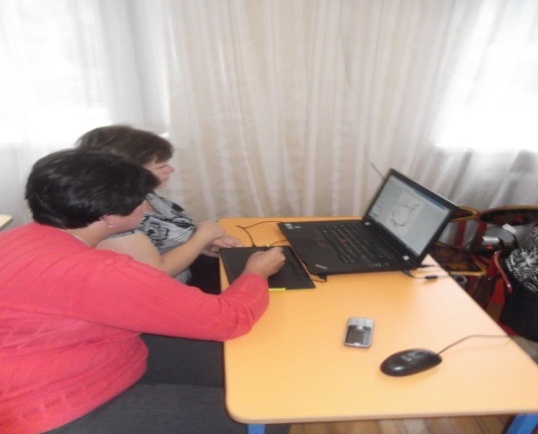 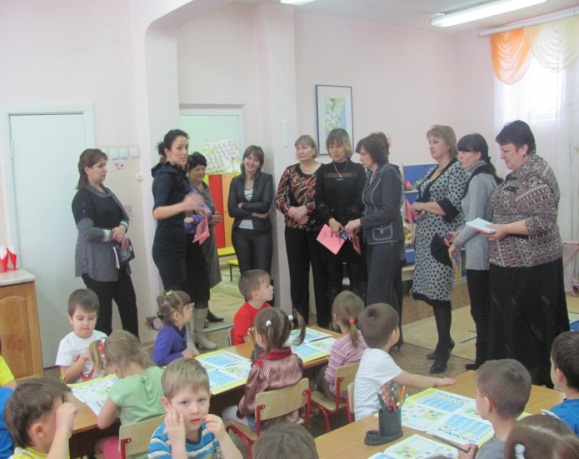 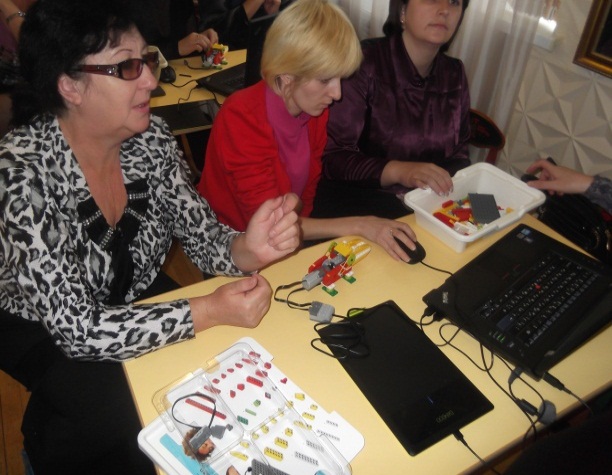 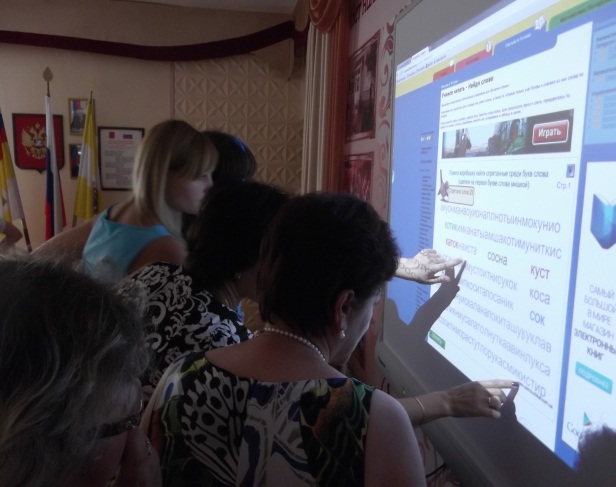 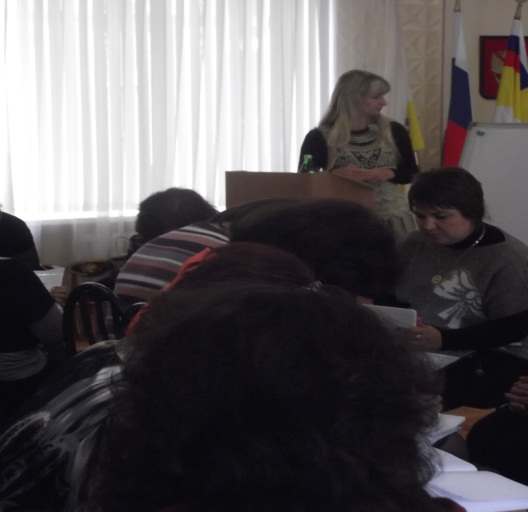 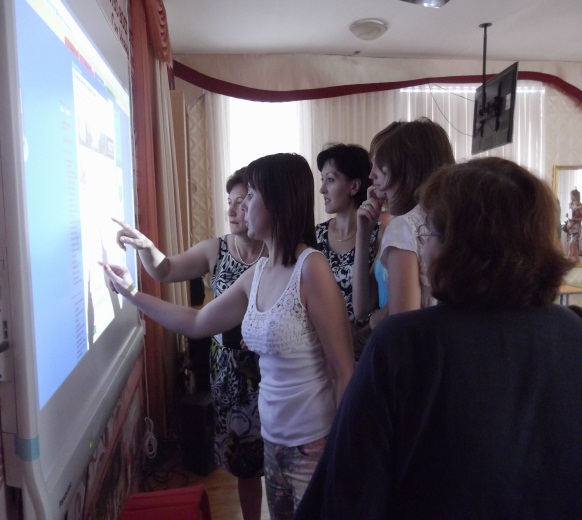 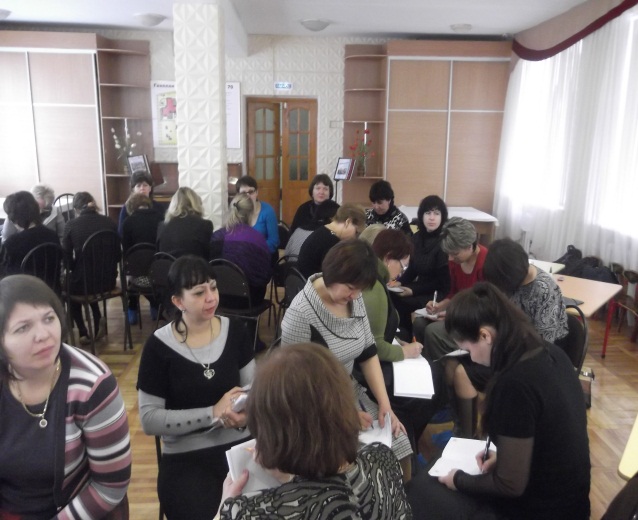 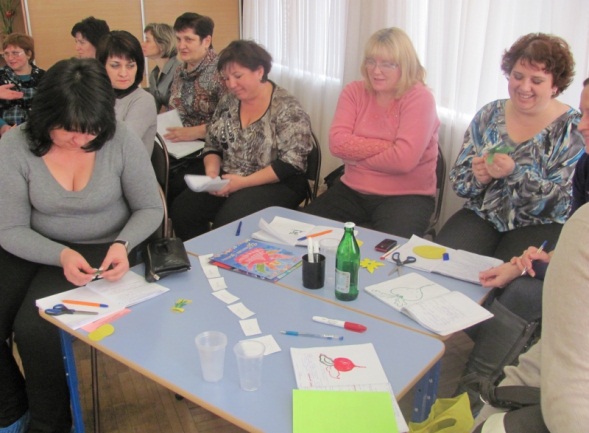 Организация образовательной деятельности с детьми дошкольного возраста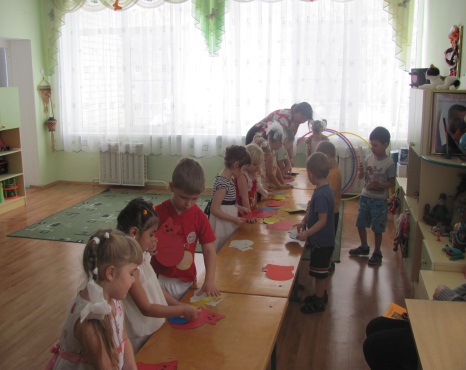 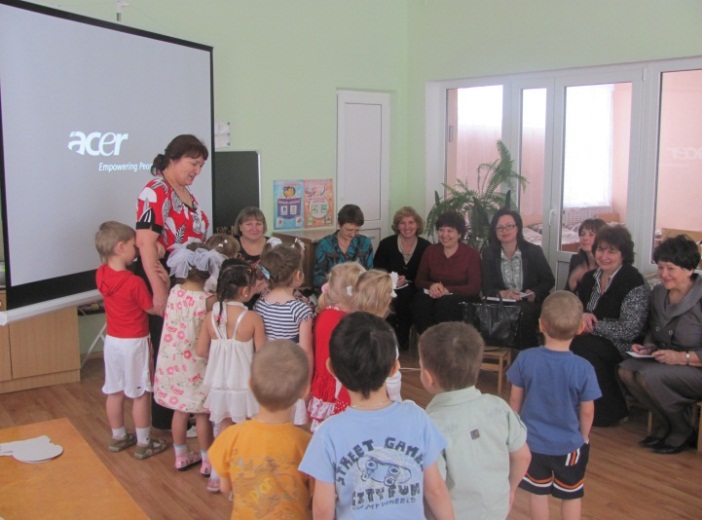 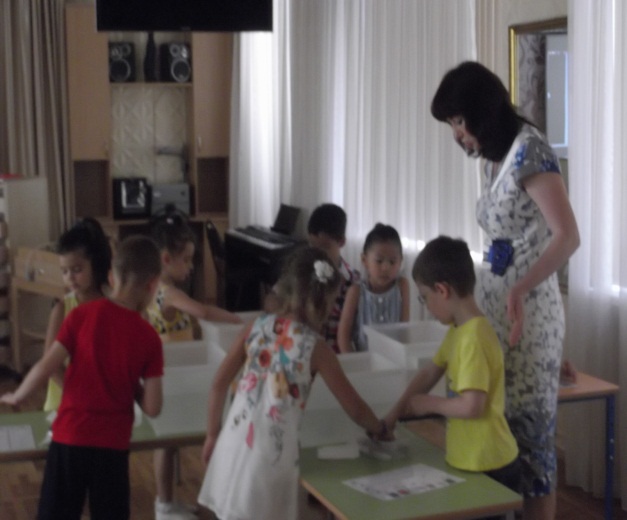 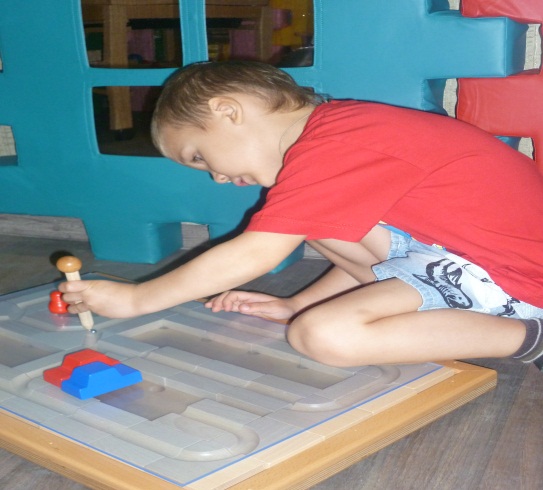 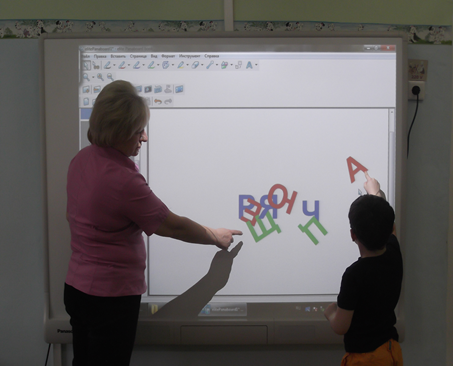 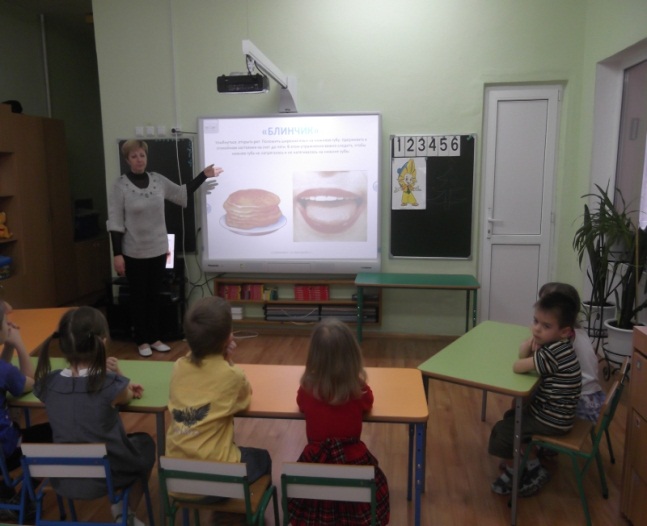 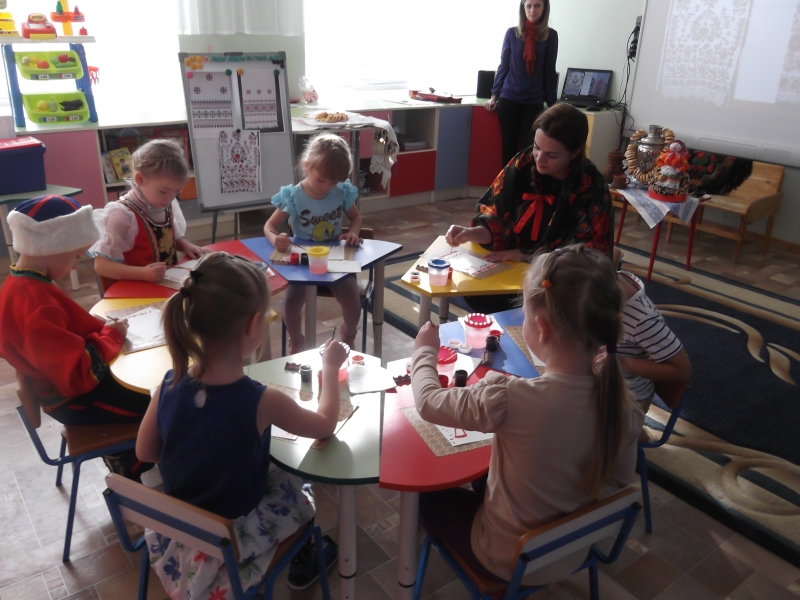 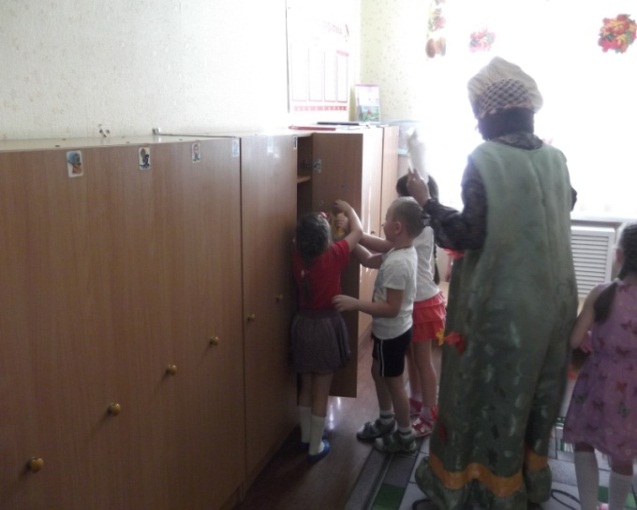 Презентация педагогического опыта работы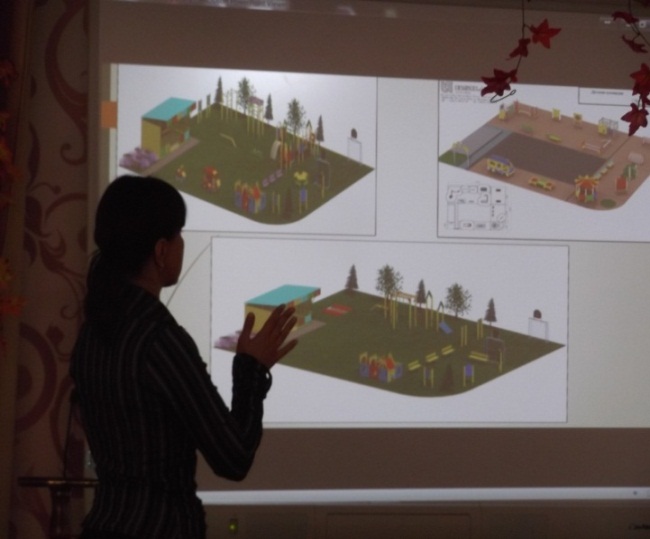 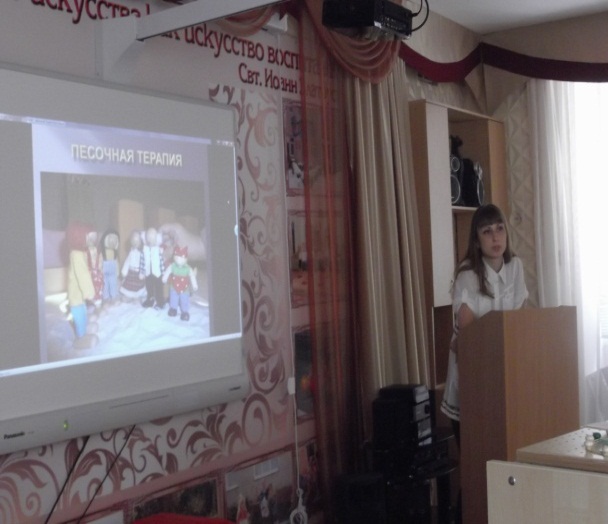 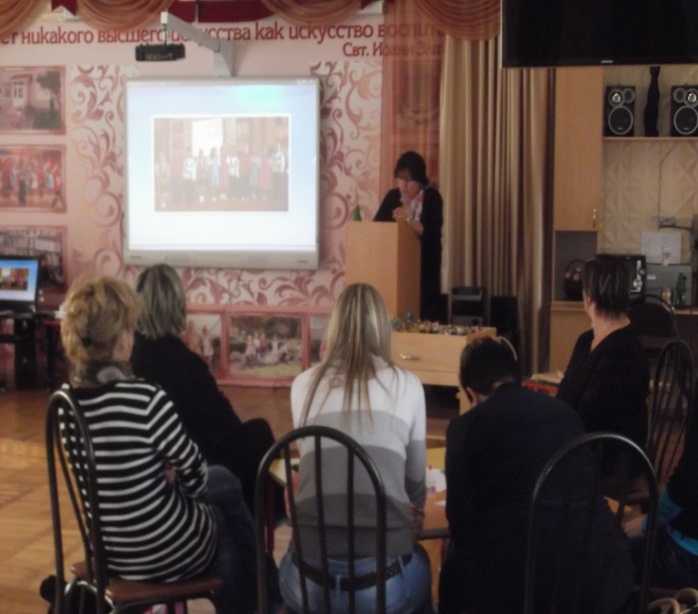 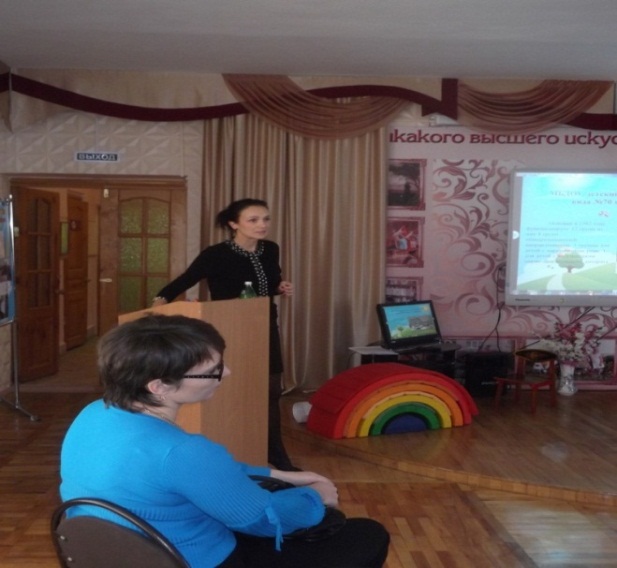 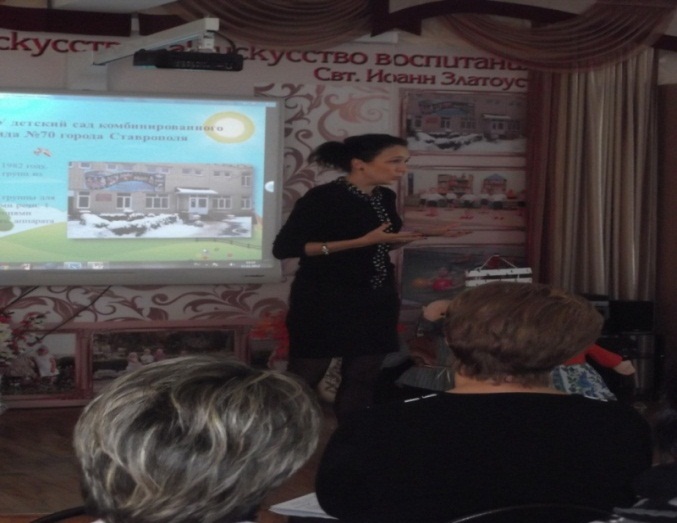 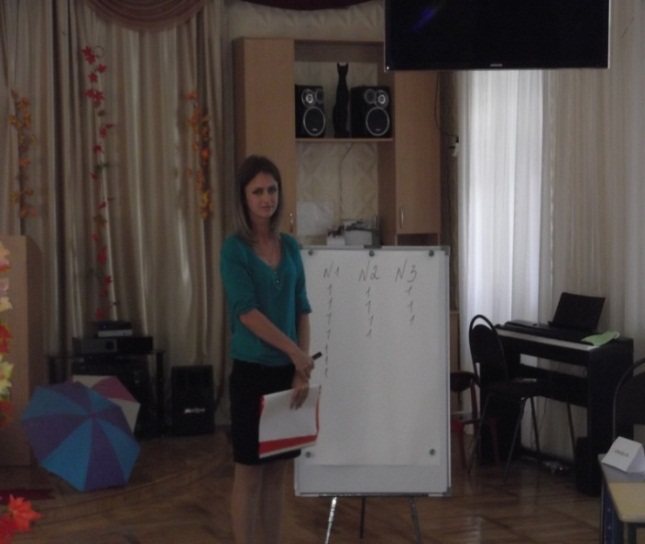 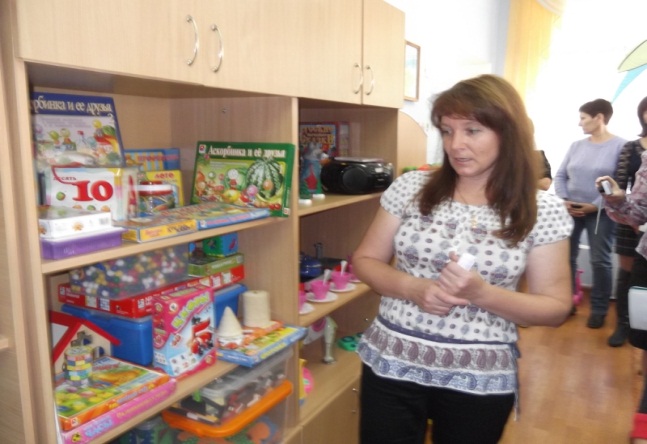 Дата Количество слушателей01 декабря 2011 г.30 человек02 декабря 2011 г30 человек04 декабря 2011 г.30 человек08 декабря 2011 г.30 человек09 ноября 2012 г.30 человек13 ноября 2012 г.30 человек26 ноября 2012 г.30 человек30 ноября 2012 г.30 человек03 июня 2013 г.30 человек25 июня 2013 г.30 человек25 октября 2013 г.30 человек29 сентября 2014 года 30 человек20 октября 2014 года 30 человекДатаПедагоги ДОУМероприятиеЗадания для стажеров01 декабря 2011 г.02 декабря 2011 г.Заведующий МБДОУ, Зам зав по УВРнаучный руководитель, педагог-психолог, социальный Воспитатели выс.кв категория –2  чел-ка Итого 7  чел.1. Видео презентация «Знакомство с проективно развивающей средой и организацией образовательного процесса в ДОУ».2 Показ интегрированной  образовательной деятельности «Секреты портняжки»3. Показ интегрированной  образовательной деятельности« Мозаика креативности» 4. Слайд - презентация«Современные аспекты планирования воспитательно-образовательной работы с детьми в соответствии с ФГТ».5 Теоретическая часть. « К вопросу о сущности профессиональной компетентности педагога».6. Тренинг«Профессиональная компетентность»Изучение перечня рабочих заданий -документов:1Анализ образовательной деятельности 2. Анализ планирования воспитаельно-образовательной работы в соответствии с ФГТУстановить взаимосвязь между годовым планом и концепцией программы развития в соответствии ФГТ к структуре ООП дошкольного образования.Представить полученный результат в виде модели, схемы и т.д.3. Составление модели современного воспитателя и ее анализ 04 декабря 2011 г.
08 декабря 2011 гЗаведующий МБДОУ, педагог-психолог, Воспитатели выс.кв категория –4  чел-ка Итого 6   чел.1.Знакомство с проективно развивающей средой и организацией образовательного процесса в ДОУ.(презентация)2. НОД: интерактивная игра «Что лишнее?»3.НОД:экспериментальная деятельность «Плавает-тонет»4.Планшетные технологииПервороботы.- « Первые шаги » (Алгоритм работы перворобота)- задания Комплекта (собери работающую модель перворобота)  Работа на ИС «Smart»5.Рефлексия работыРазработка карт анализа и оценки по организации совместной образовательной деятельности педагога с детьми25 июня 2011 г.ЗаведующийНауч. руководительЗам зав по УВР педагог-психолог, Воспитатели выс.кв категория –2 чел-к Итого - 6«Знакомство  с  проектно - развивающей средой и организацией образовательного процесса в ДОУ» Интегрированная образовательная деятельность« Пойдем в музей»Интегрированная образовательная деятельность« Кошки- кошечки»«Профессиональная компетентность воспитателя как условия качества педагогического процессаВидеопрезентация для воспитателей:  Проектирование воспитательно-образовательного процесса в соответствии с индивидуальными  и возрастными особенностями и ФГТ.Практическая деятельность по модели управления в рамках реализации ФГТ к структуре ООП ДО:Разработка маршрута по изучению ФГТ с педагогическим коллективомАнализ и оценка готовности дошкольного учреждения по реализации ФГТ к структуре ООП дошкольного образования на данный период09 ноября 2012 г.Заведующий МБДОУ, Зам зав по УВР. педагог-психолог, Воспитатели выс.кв категория –2 чел-ка Итого 5чел.1 Рефлексивная самодиагностика личного опыта подготовки к реализации интерактивного обучения дошкольников.2. Знакомство с проективно развивающей средой и организацией образовательного процесса в ДОУ.(презентация)Просмотр видеофильма « Современная развивающая среда»3.Знакомство стажёров с новым интерактивным оборудованием:-       Столешница  «Dusyma» для работы с песком  с подсветкой, игра с кварцевым песком, как  условия благоприятного  психического и физического -      Набор психолога Пертра–комплект  в чемоданах (автор Марианна Фростиг). 4. Активная стажировкаПланшетные технологииПервороботы.- « Первые шаги » (- задания Комплекта Работа на ИС «Smart»Работа стажеров с анкетами – входная диагностика.Задания стажёрам на развитие  тактильного восприятия и мыслительных операций Создание алгоритма работы с конструктором перворобот.Сборка работающей модели перворобота.Создание алгоритма работы с интерактивным столом 13 ноября 2012 г.Заведующий МБДОУ, Зам зав по УВРнаучный руководитель,  Воспитатели выс.кв категория –3  чел-ка Итого 6  чел.1.Знакомство с проективно развивающей средой и организацией образовательного процесса в ДОУ.  (презентация)2.Интерактивные формы работы с детьми и кадрами - особенности работы;- формы организации;-методы работы.3.Мастер класс «Интерактивные формы работы» 4..Активная стажировкаПланшетные технологииПервороботы.- « Первые шаги » (Алгоритм работы перворобота)- задания Комплекта (собери работающую модель перворобота)  5. Работа на ИС «Smart»Рефлексивная самодиагностика личного опыта подготовки к реализации интерактивного обученияСоздание алгоритма работы с конструктором перворобот.Сборка работающей модели перворобота.Создание алгоритма работы с интерактивным столом26 ноября 2012 г.Заведующий МБДОУ, Зам зав по УВРВоспитатели выс.кв категория –4 чел-каИтого 6  человек  1. Знакомство с проективно развивающей средой и организацией образовательного процесса в ДОУ(презентация)2.Просмотр видеофильма « Современная развивающая среда»3.НОД: интерактивная игра «Что лишнее?»4.НОД: экспериментальная деятельность «Плавает-тонет»1.2 5.Активная стажировкаПланшетные технологииПервороботы.- « Первые шаги » (Алгоритм работы перворобота)- задания Комплекта (собери работающую модель перворобота)  Работа на ИС «Smart»Рефлексивная самодиагностика личного опыта подготовки к реализации интерактивного обученияСоздание алгоритма работы с конструктором перворобот.Сборка работающей модели перворобота.Создание алгоритма работы с интерактивным столом30 ноября 2012 г. Заведующий МБДОУ, Зам зав по УВРВоспитатели выс.кв категория –2 чел-каИтого 4 человека 1 Знакомство с проективно развивающей средой и организацией образовательного процесса в ДОУ.(презентация)2.Просмотр видеофильма « Современная развивающая среда»3. Алгоритм разработки образовательной программы ДОУ: анализ и содержание ОП. 4.Планшетные технологии5.Первороботы.- « Первые шаги » (Алгоритм работы перворобота)- задания Комплекта (собери работающую модель перворобота)  6.Работа на ИС «Smart»Рефлексивная самодиагностика личного опыта подготовки к реализации интерактивного обученияСоздание алгоритма работы с конструктором перворобот.Сборка работающей модели перворобота.Создание алгоритма работы с интерактивным столом03 июня 2013 г.Заведующий МБДОУ, Зам зав по УВРВоспитатели выс.кв категория –1чел-капедагог психолог учитель-логопед Итого 5  человека 1.Знакомство с проективно развивающей средой и организацией образовательного процесса в ДОУ.(презентация) 2.НОД: экспериментальная деятельность «Плавает-тонет»3.Знакомство стажёров с новым интерактивным оборудованием:-       Столешница  «Dusyma» для работы с песком  с подсветкой, игра с кварцевым песком, как  условия благоприятного  психического и физического развития ребенка.-      Набор психолога Пертра–комплект  в чемоданах (автор Марианна Фростиг). 4.Рефлексия стажёрами мероприятия.5..Активная стажировка1.Планшетные технологии2.Первороботы.- « Первые шаги » (Алгоритм работы перворобота)- задания Комплекта (собери работающую модель перворобота)  7.Работа на ИС «Smart»Задания стажёрам на развитие  тактильного восприятия и мыслительных операций Рефлексия работы с использованием системы голосованияСоздание алгоритма работы с конструктором перворобот.Сборка работающей модели перворобота.25 июня 2013 г.ЗаведующийЗам зав по УВР педагог-психолог, Воспитатели выс. кв категория –2 чел-ка Итого - 5Встреча гостей, регистрация.Знакомство с проективно развивающей средой и организацией образовательного процесса в ДОУ.(презентация)Знакомство стажёров с новым интерактивным оборудованием:-       Столешница  «Dusyma» для работы с песком  с подсветкой, игра с кварцевым песком, как  условия благоприятного  психического и физического развития ребенка.-      Набор психолога Пертра–комплект  в чемоданах (автор Марианна Фростиг). Задания стажёрам на развитие  тактильного восприятия и мыслительных операций - Рефлексия стажёрами мероприятия.НОД: экспериментальная деятельность «Плавает-тонет»Задания стажёрам на развитие  тактильного восприятия и мыслительных операций Разработка карт анализа и оценки по организации совместной образовательной деятельности педагога с детьми29сентября2014 ЗаведующийЗам зав по УВРучитель-дефектолог, учитель-логопед музыкальный руководительВоспитатели выс. кв категория 4 человека Итого - 9- Круглый стол «Профессиональный стандарт педагога: новый инструмент модернизации дошкольного образования»- Мастер-класс «Формирование  предметно-развивающей среды ДОУ в связи с введением ФГОС» - «Педагогическая  мастерская» обмен опытом работы по формированию  вариативной среды в группах»-Показ  совместной деятельности учителя-логопеда с детьми «Осенние явления» (лого ритмика)- Мозговой штурм  «Модель современного участка детского сада в условиях реализации ФГОС дошкольного образования»- Рефлексия с использование системы голосования VOTUM  « Педагогическая лестница ответ»Наблюдение и анализ разных форм дошкольного образования.Отработка навыков практического использования концептуальных схем и ознакомить стажеров со схемами анализа практических ситуаций (в ходе практических занятий);Разработка карт анализа предметной развивающей среды в соответствии с ФГОС   Отработка  навыков группового анализа проблем и принятия решений (в рамках тренинговых процедур).20 октября 2014 ЗаведующийЗам зав по УВРучитель-дефектолог, Воспитатели выс. кв категория 7 человек Итого - 10- Круглый стол «Личное развитие ребенка в современном дошкольном учреждении, осуществляемый в контексте ФГОС ДО»- Непосредственно образовательная деятельность по  познавательному развитию (старшая группа)  - Непосредственно образовательная деятельность по  познавательному развитию с использованием ИКТ - Непосредственно образовательная деятельность по  художественно – эстетическому развитию - «Педагогическая  мастерская» обмен опытом работы по формированию  вариативной среды в группах- Мастер-класс «Предметно-развивающая среды, как фактор развития личности ребенка. Риски образовательной среды в развитии ребенка»»- Решения проблемных ситуаций «Тренинг педагогического общения»- Рефлексия с использование системы голосования VOTUM  « Педагогическая лестница ответ»Наблюдение и анализ разных форм дошкольного образования.Отработка навыков практического использования концептуальных схем и ознакомить стажеров со схемами анализа практических ситуаций (в ходе практических занятий);Разработка карт анализа предметной развивающей среды в соответствии с ФГОС Отработка  навыков группового анализа проблем и принятия решений (в рамках тренинговых процедур).